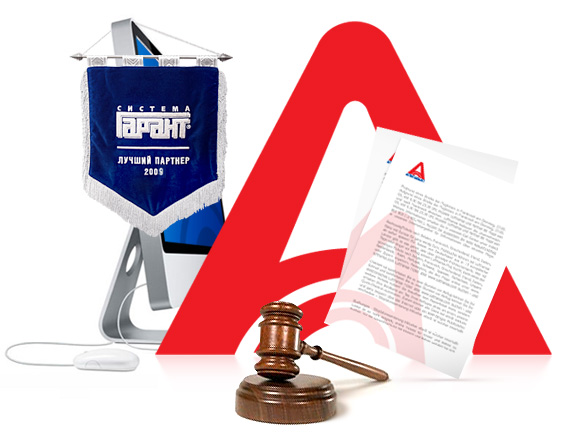 Добрый день! Приглашаем Вас наСЕМИНАР от Компании АПИ «ГАРАНТ» Повторная трансляция на актуальную тематику  Выступление авторитетного эксперта Ответы на многочисленные вопросы участников в регионахКаждому участнику предоставляется: Сертификат Раздаточный материалДля ознакомления с условиями участия и регистрации позвоните по телефону / факсу: (861) 212-50-74, 255-28-38. Предварительная регистрация обязательна! Руководитель проекта: Матохина ЕленаКоординаторы проекта: Батурина Наталья, Родникова Наталья***************************************************************28 ноября 2014, 11.00-15.00в актовом зале Детской музыкальной школы г.Курганинск, ул.Комсомольская, 10128 ноября 2014, 11.00-15.00в актовом зале Детской музыкальной школы г.Курганинск, ул.Комсомольская, 101«Ближайшие изменения законодательного регулирования корпоративного заказа»«Ближайшие изменения законодательного регулирования корпоративного заказа»ЭКСПЕРТ: К.п.н., профессор кафедры государственных и корпоративных закупок, проректор по научной и инновационной деятельности ГОУ "Институт развития дополнительного профессионального образования", член-корреспондент РАЕНТатьяна Николаевна ТРЕФИЛОВАПрограмма семинара:1. Реестр договоров: состав документов и порядок ведения. 
2. Изменения 223-ФЗ: закрытый перечень конкурентных способов закупки. 
3. Административная и арбитражная практика.4. Ответы на вопросы участников Всероссийского спутникового онлайн-семинара.Программа семинара:1. Реестр договоров: состав документов и порядок ведения. 
2. Изменения 223-ФЗ: закрытый перечень конкурентных способов закупки. 
3. Административная и арбитражная практика.4. Ответы на вопросы участников Всероссийского спутникового онлайн-семинара.Категория участниковВсероссийский онлайн-семинарКлиенты ООО «КОМПАНИИ АПИ «ГАРАНТ»1 500,00 р.Участники, не являющиеся клиентами ООО «КОМПАНИИ АПИ «ГАРАНТ»2 200,00 р.